УВАЖАЕМЫЙ ПОЛЬЗОВАТЕЛЬ, БЛАГОДАРИМ ВАС ЗА ПОКУПКУ НАШЕЙ ПРОФЕССИОНАЛЬНОЙ МАШИНКИ ДЛЯ СТРИЖКИ!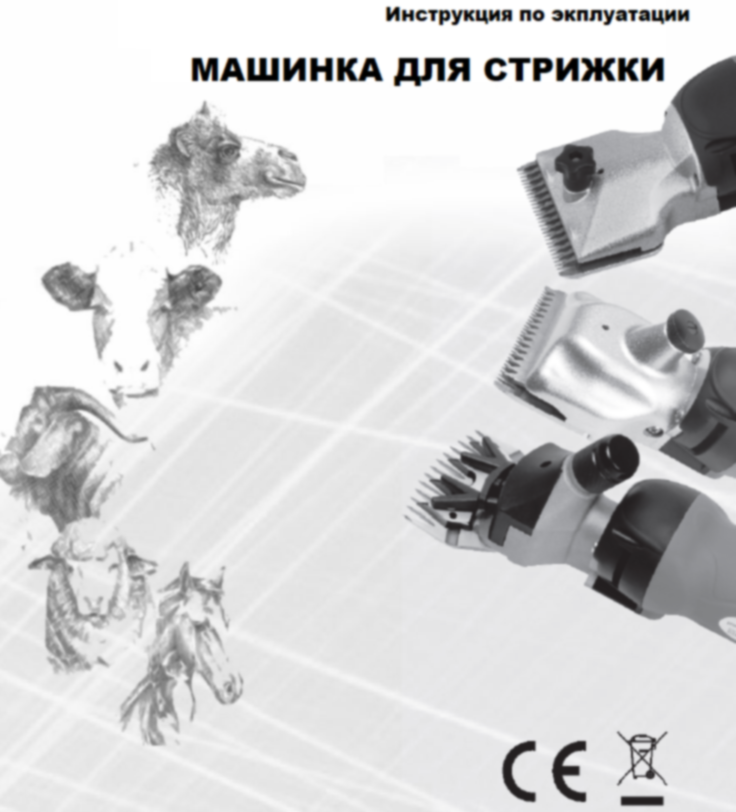 1. Информация о машинках для стрижки
1.1	 Детали/комплектующие
1.2	 Применение
1.3	 Технические данные
1.4	 Содержимое комплекта
2. Безопасность
2.1	 Введение
2.2	 Источник питания
3. Использование машинок для стрижки 
3.1	 Руководство по использованию
3.2	 Регулировка натяжения
3.3	 Смазка
4. Уход за машинками для стрижки
4.1	 Очистка
4.2	 Смена лезвий
4.3	 Очистка воздушного фильтра
4.4	 Хранение
5. Выявление и устранение неполадок
6. Защита окружающей среды и утилизацияМОДЕЛЬ F7, F7D-T 380W1.Перед применением обязательно протянуть машинку.2.Запрещается направлять машинку в сторону людей.3.Соблюдать правила безопасности при работе.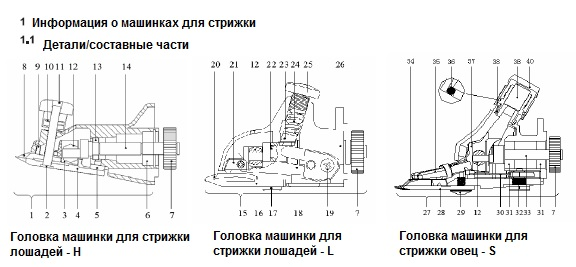 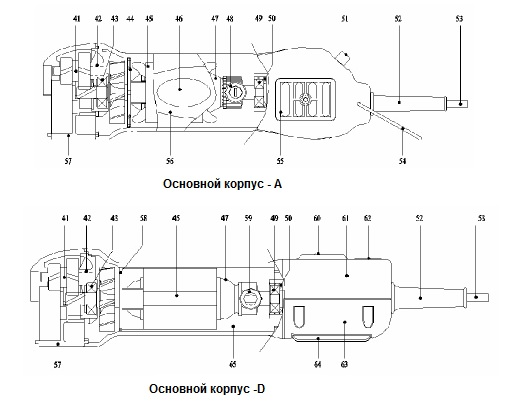 1.2 ПРИМЕНИЕ.
Данная машинка для стрижки предназначена только для лошадей, крупного рогатого скота и иного скота. Данная машинка для животных предназначена только для применения с целью стрижки.
Данные машинки для стрижки никогда не должны использоваться на людях.
Машинки для стрижки не должны работать без вставленных лезвий.1.3 ТЕХНИЧЕСКИЕ ДАННЫЕ.
Размеры (Ш / В/Д): приблизительно 80 мм x 70 мм x 270 мм.
Макс. температура окружающей среды: 0 ° C - 40 ° C.
Макс. влажность воздуха (относительная): 10% - 90% .СОДЕРЖИМОЕ КОМПЛЕКТА.
      –  1 машинка для стрижки –  1 головка машинки для стрижки –  1 отвертка –  1 бутылка масла –  1 щетка для очистки –  1 комплект инструкций по эксплуатации –  1 футляр для хранения–  Иное (выберите)2. БЕЗОПАСНОСТЬ.
2.1 ВВЕДЕНИЕ.
В этом разделе описываются правила техники безопасности, которые следует соблюдать при использовании данной машинки для стрижки. Все лица, использующие эту машинку, должны перед ее использованием ознакомиться с инструкциями по эксплуатации. Инструкции должны всегда находиться в футляре для хранения и в доступном месте.
2.2 МОЩНОСТЬ.
Если шнур питания поврежден, его необходимо заменить у производителя, его сервисного агента или при помощи лиц с аналогичной квалификацией во избежание несчастных случаев.
3. ИСПОЛЬЗОВАНИЕ МАШИНОК ДЛЯ СТРИЖКИ.
Существуют неявные факторы опасности, связанные с неправильным использованием электрических устройств. Поэтому перед использованием данной машинки для стрижки Вы должны соблюдать следующие условия:
- Сетевое напряжение должно совпадать с напряжением, указанным на фирменной табличке машинки для стрижки.
- Данная машинка для стрижки должна подключаться только к сети переменного тока.
- Избегайте контакта с лезвиями, когда машинка для стрижки подключена к сети.
- Всегда отключайте питание, когда проводите техобслуживание машинки или замену лезвий.
- Никогда не стригите животных, если их шерсть влажная.
- Не используйте машинку для стрижки, если она промокла, так как любая жидкость внутри устройства ухудшает его электрическую изоляцию. Тогда возникает опасность поражения человека электрическим током или короткого замыкания.
- Избегайте перегибов кабеля питания и не допускайте его запутывания. Не позволяйте своему животному стоять или ходить по кабелю питания. Никогда не накручивайте кабель питания вокруг машинки для стрижки и храните его на большом расстоянии от нагретых поверхностей
- Надевайте одежду, подходящую для стрижки животных. Не надевайте свободную одежду или ювелирные изделия, которые могут попасть в механизм машинки для стрижки.
- Шум машинки от стрижки может побеспокоить Ваше животное. Убедитесь, что животное, которое Вы собираетесь подстричь, надежно привязано.  Подходите к животному спереди и включайте машинку для стрижки в пределах его видимости.
- Данное устройство не предназначено для использования лицами с ограниченными физическими, сенсорными или умственными способностями или лицами, не имеющими опыта и знаний (включая  детей), только если они не работают под наблюдением или не получили инструктаж относительно использования прибора от лица, ответственного за безопасность вышеозначенных лиц. 
Дети должны находиться под наблюдением во время работы машинки и не должны играть с машинкой для стрижки.
3.2 РЕГУЛИРОВКА НАПРЯЖЕНИЯ.
Если необходимо отрегулировать внутреннее натяжение вашей машинки для стрижки, начните с поворота винта  натяжения против часовой стрелки. Затем поверните его по часовой стрелке до первого сопротивления и затяните еще на четверть оборота. Если лезвия работают неправильно, возможно, натяжной винт придется затянуть немного больше. Если эта регулировка не приведет к улучшению качества стрижки, возможно, будет нужно заточить лезвия.
Необходимо внимательно следить за тем, чтобы не  слишком сильно затянуть натяжной винт, так как данная машинка для  стрижки нуждается в меньшем давлении на лезвия, чем обычные машинки для стрижки. Время от времени осторожно регулируйте натяжение лезвий в процессе стрижки животных.
3.3 СМАЗКА.
Для хорошего качества стрижки нужно, чтобы на передних и задних лезвиях был тонкий слой масла. Это увеличит срок службы машинки для стрижки и лезвий. Все остальные движущиеся части в головке машинки для стрижки также должны быть хорошо смазаны. Поместите несколько капель масла на лезвия и налейте небольшое количество масла в смазочные отверстия на головке машинки.
Используйте только специализированное масло или парафиновое масло, соответствующее спецификации ISO VG15. Эти масла не токсичны и не вызывают раздражения при контакте с кожей или слизистыми оболочками.
Плохая смазка  - самая частая причина неудовлетворительного качества стрижки. Неправильно смазанные лезвия машинки перегреваются и ведут к сокращению срока службы лезвий. Лезвия и головка машинки для стрижки должны смазываться не реже, чем раз в 5 минут, чтобы предотвратить их высыхание.
4. УХОД ЗА МАШИНКАМИ ДЛЯ СТРИЖКИ.
Прежде чем выполнять какое-либо профилактическое техобслуживание Вашей машинки для стрижки, убедитесь, что устройство отключено от источника питания.
4.1 ОЧИСТКА.
После стрижки удалите с машинки все масло, протерев ее сухой тряпкой, тщательно очистите головку машинки и лезвия при помощи сухой щетки. Затем смажьте лезвия, чтобы предотвратить их ржавление. Даже самые маленькие пятна ржавчины на лезвиях могут отрицательно влиять на качество стрижки.
4.2. СМЕНА ЛЕЗВИЙ.
У этой мощной машинки для стрижки есть небольшое переднее лезвие и большое заднее лезвие.
Прежде чем снимать лезвия, слегка ослабьте натяжной винт, повернув его против часовой стрелки. Затем можно открутить винты на задней части большого лезвия. Теперь лезвия можно снять. Поместите новое переднее лезвие на направляющие точки носителя привода и слегка смажьте лезвие. Затем вставьте новое заднее лезвие на его место, убедившись, что большое лезвие на 1,5 мм - 2,00 мм выступает за конец переднего лезвия, и тогда затяните задние винты. Затяните натяжной винт до первого сопротивления и слегка поверните его на еще четверть оборота. Перед стрижкой убедитесь, что задние винты по-прежнему плотно затянуты. Стригите животных только острыми лезвиями.
4.3 ОЧИСТКА ВОЗДУШНОГО ФИЛЬТРА.
Воздушный фильтр расположен на нижней стороне машинки для стрижки. Для более простой очистки его можно снять. При очистке воздушного фильтра следите за тем, чтобы в устройство не попала грязь. Без воздушного фильтра машинку для стрижки использовать нельзя.
4.4 ХРАНЕНИЕ.
Храните машинки для стрижки в футляре, входящем в комплект поставки, в сухом месте.
5. ВЫЯВЛЕНИЕ И УСТРАНЕНИЕ НЕПОЛАДОК.
6. ЗАЩИТА ОКРУЖАЮЩЕЙ СРЕДЫ И УТИЛИЗАЦИЯ.
Владелец несет ответственность за утилизацию лезвий машинки для стрижки, а также самой машинки в конце срока ее эксплуатации.
Соблюдайте соответствующие государственные нормативы.
ВИДЫ МАТЕРИАЛОВ.
Для разборки устройства отдайте использованную машинку в сервисный центр или специализированному дилеру в непосредственной близости от Вашего места проживания. 1Головка машинки для стрижки лошадей-L18Листовая пружина35Нажимной стержень/штифт52Кожух кабеля2Винт для лезвий19Втулка и винт36Пружина для крепления натягом53Кабели3Носитель привода20Переднее лезвие-H37Носитель привода54Крючок4Переднее лезвие-L21Носитель привода38Втулка крышки55Защитное устройство5Резиновая прокладка22Коленчатый вал-H39Скользящая муфта56Оболочка корпуса - A6Опорная подушка23Прижимная пластина40Натяжная гайка57Соединительное звено7Зубчатое колесо24Пружина41Двойное зубчатое колесо58Удерживающая муфта8Заднее лезвие-L25Натяжной винт42Опора двигателя59Угольные щетки9Направляющее колесо26Муфта коленчатого вала43Опорная подушка60Переключатель10Пружина27Головка машинки для стрижки овец -S44Удерживающая муфта61Задняя часть корпуса 111Маховик натяжения28Гребень45Направляющий аппарат62Фирменная табличка с основными данными12Стальной шарик29Винт, закрепляющий лезвия 46Фирменная табличка с основными данными63Задняя часть корпуса 213Опорная подушка30Натяжная пружина47Несущий винт64Защитное устройство14Коленчатый вал-L31Опорная подушка48Угольные щетки65Оболочка корпуса - D15Головка машинки для стрижки лошадей -H32Болт49Опорная подушка16Заднее лезвие-H33Коленчатый вал -S50Амортизирующее устройство17Закрепляющий лезвия винт-H34Режущее устройство51ПереключательОбозначение модели:См. на фирменной табличке с указанием основных данныхНапряжение сети: См. на фирменной табличке с указанием основных данныхМощность двигателя: См. на фирменной табличке с указанием основных данныхЧисло оборотов в минуту:См. на фирменной табличке с указанием основных данныхПРОБЛЕМАПРИЧИНАРЕШЕНИЕПередние лезвия движутся слишком медленноУтерян блок кривошипного приводаЗамените блок кривошипного приводаПередние лезвия движутся слишком медленноПружины вышли из строяЗамените листовые пружины с обеих сторонПередние лезвия движутся слишком медленноБлок кривошипного привода и/или коленчатый вал износились (при недостаточной смазке)Замените блок кривошипного приводаПередние лезвия движутся слишком медленноБлок кривошипного привода и/или коленчатый вал износились (при недостаточной смазке)Замените коленчатый валПереднее лезвие не движетсяПоломка зубчатого колесаЗамените зубчатое колесоЗаклинивание винта регулировки давленияРезьба вышла из строя или заржавелаПрочистите и смажьте резьбуЗаклинивание винта регулировки давленияЗаклинило нажимную пружинуЗамените нажимную пружинуРасшатаны пружины опорной системы машинки для стрижкиБолты плохо закрепленыЗатяните закрепляющие болтыДержатель привода расшатанПружины и/или закрепляющие болты износилисьЗамените пружины и/или закрепляющие болты Держатель привода  с трудом движется вверх-внизЦентрирующая втулка была утерянаВставьте центрирующую втулку на местоМашинка стрижет плохо или совсем не стрижетЛезвия машинки для стрижки затупилисьЗаново заточите переднее и заднее лезвияМашинка стрижет плохо или совсем не стрижетЛезвия машинки для стрижки были заточены некорректноЗаново заточите переднее и заднее лезвияМашинка стрижет плохо или совсем не стрижетЛезвия машинки для стрижки не смазаныСмазывайте каждое лезвие машинки с интервалом 5 минутМашинка стрижет плохо или совсем не стрижетСлишком маленькое натяжение при стрижкеУвеличьте давление, затянув натяжной винт по часовой стрелкеМашинка стрижет плохо или совсем не стрижетЛистовые пружины вышли из строяЗамените листовые пружиныМашинка стрижет плохо или совсем не стрижетШерсть мокраяСтригите животных только по сухой шерстиМашинка стрижет плохо или совсем не стрижетВолоски шерсти застряли между передними и задними лезвиямиСнимите лезвия. Очистите их, вставьте обратно и смажьте. Отрегулируйте натяжение.Машинка стрижет плохо или совсем не стрижетГоловка машинки слишком расшатанаПроверьте исправность головки машинкиМашинка стрижет плохо или совсем не стрижетРасстояние между передними и задними лезвиями отрегулировано некорректно.Отрегулируйте это расстояние так, как нужно.Двигатель не работаетНет подключения к источнику питанияПроверьте питающий провод и предохранительПовреждение кабеля, переключателя или двигателяПроверьте исправность, при необходимости заменитеЛистовые пружины в головке машинки расшатаныБолты плохо закрепленыЗатяните закрепляющие болтыДвигатель работает очень медленноУгольные щетки износилисьЗамените угольные щетки на новыеДвигатель нагреваетсяВоздушный фильтр закупоренСнимите воздушный фильтр и прочистите его при помощи щеткиДвигатель вибрируетВозможно, машина для стрижки упала или подверглась механическому воздействию извне?Нужно направить машину для стрижки на ремонт